DAA Dementia Action Alliance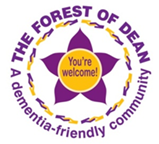    DECEMBER – Dates for your Diary                                                                   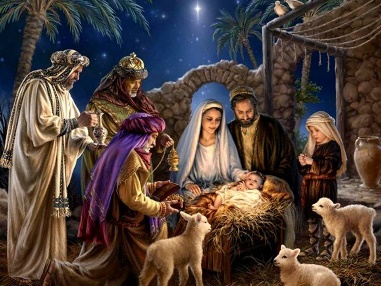  “As the festive period gets under way we would like to reflect and be thankful for the many amazing people doing so many amazing things within the Forest of Dean Dementia Action Alliance – organisations, community groups, individuals – supporting people living with dementia and their families and friends.  We have such wonderful connections and conversations which keep growing and developing all the time! So proud!”   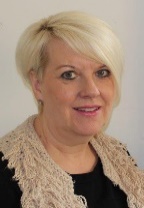 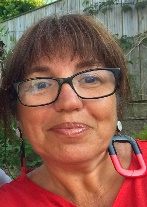 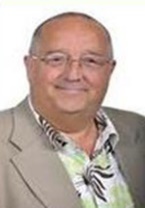 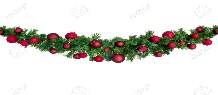 Saturday 4TH APRIL.  Please keep free in you Diary for DAA Gala Evening Event                                                                                      DECEMBER – Dates for your Diary                                      MonthlyMonthlyTues   3rd  9.30-11.30 Veteran’s Get-together Coleford 9.30-11.30 Veteran’s Get-together ColefordHopewell Colliery Speech House Rd GL16 7ELHopewell Colliery Speech House Rd GL16 7ELJack & the Beanstalk Panto             Crossroads CareJack & the Beanstalk Panto             Crossroads CareFoxes Bridge Centre Cinderford GL14 2LJFoxes Bridge Centre Cinderford GL14 2LJWed  4th     10.00 - 3.00 Wheels for All10.00 - 3.00 Wheels for AllPadalabikeaway Cannop Cycle CentreGL16 7EHPadalabikeaway Cannop Cycle CentreGL16 7EHNEW10.30 - 12.00 Memory Café  Bridget 07907 024004 10.30 - 12.00 Memory Café  Bridget 07907 024004 St James’ Church Centre Bream  GL15 6ESSt James’ Church Centre Bream  GL15 6ES2.00 - 3.30 Sedbury Memory Café2.00 - 3.30 Sedbury Memory CaféSedbury Space Sedbury NP16 7AQSedbury Space Sedbury NP16 7AQThur 5th NEW Tea and Cakes in the afternoon       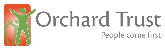 NEW Tea and Cakes in the afternoon       Orchard Trust Upper Stowfield GL17 9PDOrchard Trust Upper Stowfield GL17 9PDFri 6th The Friday Fillies & Forest Belles Christmas Lunch  The Friday Fillies & Forest Belles Christmas Lunch  Bells Hotel Coleford GL16 8BEBells Hotel Coleford GL16 8BESat 7th 9.30-11.30 Veteran’s Get-together9.30-11.30 Veteran’s Get-togetherWatney Hall 3 Hill Street Lydney GL15 5HWWatney Hall 3 Hill Street Lydney GL15 5HWMon 9thFriendship Group Christmas Lunch         Crossroads Friendship Group Christmas Lunch         Crossroads Old Court Symonds Yat   HR9 6DAOld Court Symonds Yat   HR9 6DA1.00 - 3.00 Gardening Activity & Social Club1.00 - 3.00 Gardening Activity & Social ClubNewent Library  Newent GL18 1ASNewent Library  Newent GL18 1ASTues 10th 2.30 - 4.00 Coleford Memory Café                           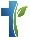 2.30 - 4.00 Coleford Memory Café                           Coleford Baptist Church Hall Coleford GL16 8ARColeford Baptist Church Hall Coleford GL16 8ARWed 11th 1.30-3.30 Lydney Memory Café              1.30-3.30 Lydney Memory Café              Lydney Community Centre Nass Lane GL15 5ATLydney Community Centre Nass Lane GL15 5ATFri 13th   10.30 Newent Memory Café                                  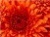 10.30 Newent Memory Café                                  Sheppard House Newent GL18 1TLSheppard House Newent GL18 1TLThe Sunshine Girls Ladies Xmas Lunch  CrossroadsThe Sunshine Girls Ladies Xmas Lunch  CrossroadsBells Hotel Coleford GL16 8BEBells Hotel Coleford GL16 8BE2.00 Afternoon Tea & Music           Alzheimer’s Soc.2.00 Afternoon Tea & Music           Alzheimer’s Soc.Forest Church Hall  Drybrook GL17 9LEForest Church Hall  Drybrook GL17 9LESat 14th The Forest Singers Concert              Crossroads CareThe Forest Singers Concert              Crossroads CareCinderford Foxes Bridge Centre GL14 2LJCinderford Foxes Bridge Centre GL14 2LJWed 18th Mixed Skittles                                     Crossroads CareMixed Skittles                                     Crossroads CareOaklands Sports Club  Cinderford GL14 2LJOaklands Sports Club  Cinderford GL14 2LJThur 19th       10.30 Gentle Walk + Farm Animals             10.30 Gentle Walk + Farm Animals             Orchard Trust Upper Stowfield GL17 9PDOrchard Trust Upper Stowfield GL17 9PDActive Living Christmas Lunch         Crossroads CareActive Living Christmas Lunch         Crossroads CareForest Hills Golf Club Coleford GL16 7QDForest Hills Golf Club Coleford GL16 7QDFri 20th Gents Club Christmas Lunch           Crossroads CareGents Club Christmas Lunch           Crossroads CareBells Hotel Coleford GL16 8BEBells Hotel Coleford GL16 8BEThur 23rd Friendship Group Xmas Party, Buffet &AnnteekFriendship Group Xmas Party, Buffet &AnnteekCinderford Foxes Bridge Centre GL14 2LJCinderford Foxes Bridge Centre GL14 2LJFri 24th Day Centre Christmas Party, Buffet with AnnteekDay Centre Christmas Party, Buffet with AnnteekFoxes Bridge Centre Cinderford GL14 2LJFoxes Bridge Centre Cinderford GL14 2LJWeeklyWeeklyMondayNEW 10.00-1.30 Club ActivitiesNEW 10.00-1.30 Club ActivitiesNEW 10.00-1.30 Club ActivitiesThe Victoria Centre Lydney GL15 5DG10.30 Seated Exercise Class                  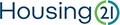 10.30 Seated Exercise Class                  10.30 Seated Exercise Class                  Goode Court Lydney GL15 5JP10.30 FOD Walking for Health10.30 FOD Walking for Health10.30 FOD Walking for HealthParkend. Dean Forest Cycles GL15 4HG           10.30 FOD Walking for Health           10.30 FOD Walking for Health           10.30 FOD Walking for HealthFoxes Bridge Centre Cinderford.GL14 2LJ10.45 Active Balance                            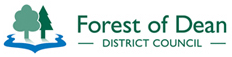 10.45 Active Balance                            10.45 Active Balance                            The Memorial Hall Woolaston GL15 6SU1st & 3rd11.00-12.30 Singing for the Brain Alzheimer’s Soc11.00-12.30 Singing for the Brain Alzheimer’s Soc11.00-12.30 Singing for the Brain Alzheimer’s SocColeford The Main Place GL16 8RHEvery other11-2 Happy Days Group       Must Call 077909789411-2 Happy Days Group       Must Call 077909789411-2 Happy Days Group       Must Call 0779097894Sheppard House Newent GL18 1TL1.15 Active Balance                              1.15 Active Balance                              1.15 Active Balance                              Yorkley Community Centre GL15 4RSTrip on 2nd 1.30 till 3.30 Friendship Group      Crossroads Care1.30 till 3.30 Friendship Group      Crossroads Care1.30 till 3.30 Friendship Group      Crossroads CareFoxes Bridge Centre Cinderford GL14 2LJ2.30 Games Afternoon, dominoes, darts, cards2.30 Games Afternoon, dominoes, darts, cards2.30 Games Afternoon, dominoes, darts, cardsGoode Court Lydney GL15 5JP3.30 Young at Heart. Bowling, Table Tennis plus3.30 Young at Heart. Bowling, Table Tennis plus3.30 Young at Heart. Bowling, Table Tennis plusLydney Leisure Centre GL15 5DZTuesday10.30 Memories on Toast                    10.30 Memories on Toast                    10.30 Memories on Toast                    Toast.Tutshill Chepstow NP16 7BN10.30 – 12.30 Men’s Club                                       10.30 – 12.30 Men’s Club                                       10.30 – 12.30 Men’s Club                                       Sheppard House Newent GL18 1TL10.30 FOD Walking for Health10.30 FOD Walking for Health10.30 FOD Walking for HealthMitcheldean Well Wisher Café GL17 0SLNEW12.00-2.00 Luncheon Club   Must Call01594 84341812.00-2.00 Luncheon Club   Must Call01594 84341812.00-2.00 Luncheon Club   Must Call01594 843418The Victoria Centre Lydney GL15 5DG12.45 Falls Prevention Class – mainly seated12.45 Falls Prevention Class – mainly seated12.45 Falls Prevention Class – mainly seatedSedbury Memorial Hall Sedbury NP16 7AQ1.45 Strength & Balance Seated Exercise Class1.45 Strength & Balance Seated Exercise Class1.45 Strength & Balance Seated Exercise ClassSedbury Memorial Hall Sedbury NP16 7AQ2.00-4.00 Ruspidge Golden Oldies2.00-4.00 Ruspidge Golden Oldies2.00-4.00 Ruspidge Golden OldiesMemorial Hall Ruspidge GL13 3AE2.00 FOD Walking for Health2.00 FOD Walking for Health2.00 FOD Walking for HealthSt Briavels. Assembly Rooms GL15 6TG2.30 Bingo                                                 2.30 Bingo                                                 2.30 Bingo                                                 Goode Court Lydney GL15 5JPWednesday10.00 - 2.00 Cinderford Carers Café            FVAF 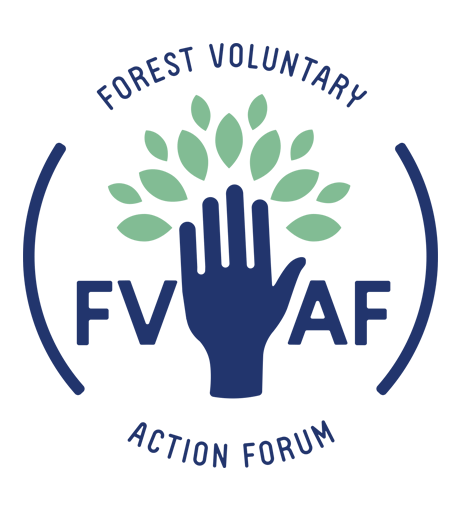 10.00 - 2.00 Cinderford Carers Café            FVAF 10.00 - 2.00 Cinderford Carers Café            FVAF Café 31 Cinderford GL14 2RTNEW9.30-2.30 Luncheon Club   Must Call01594 8434189.30-2.30 Luncheon Club   Must Call01594 8434189.30-2.30 Luncheon Club   Must Call01594 843418The Victoria Centre Lydney GL15 5DG10.30 FOD Walking for Health10.30 FOD Walking for Health10.30 FOD Walking for HealthColeford Meet The Main Place GL16 8RH           10.30 FOD Walking for Health           10.30 FOD Walking for Health           10.30 FOD Walking for HealthCommunity Centre Yorkley GL15 4RS                      10.30 FOD Walking for Health                      10.30 FOD Walking for Health                      10.30 FOD Walking for HealthHuntley. Huntley Cricket Club GL19 3DT10.30 Active Balance                             10.30 Active Balance                             10.30 Active Balance                             Coalway The Methodist Church GL16 7JJ10.45- 12.15 Singing for Fun                                       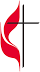 10.45- 12.15 Singing for Fun                                       10.45- 12.15 Singing for Fun                                       Methodist Church Chepstow NP16 5DA2.30 Indoor New Age Bowling              2.30 Indoor New Age Bowling              2.30 Indoor New Age Bowling              Lydney Goode Court GL15 5JPThursday10.00 FOD Walking for Health10.00 FOD Walking for Health10.00 FOD Walking for HealthMeet Chill Out Zone Newent GL18 1AJ           10.00 FOD Walking for Health           10.00 FOD Walking for Health           10.00 FOD Walking for HealthSedbury. Meet Sheila’s Shop NP16 7AA                      10.15 FOD Walking for Health                      10.15 FOD Walking for Health                      10.15 FOD Walking for HealthBathurst Park Car Park Lydney GL15 5HG10.30 Active Balance                            10.30 Active Balance                            10.30 Active Balance                            Latchen Rooms Longhope GL17 0PANEW12.00-2.00 Luncheon Club   Must Call01594 84341812.00-2.00 Luncheon Club   Must Call01594 84341812.00-2.00 Luncheon Club   Must Call01594 843418The Victoria Centre Lydney GL15 5DG2.00 - 4.00 Cinderford Memory Café          FVAF 2.00 - 4.00 Cinderford Memory Café          FVAF 2.00 - 4.00 Cinderford Memory Café          FVAF Café 31 Cinderford 31 Market St GL14 2RT2.00 - 4.00 WMG Woolaston Memory Group2.00 - 4.00 WMG Woolaston Memory Group2.00 - 4.00 WMG Woolaston Memory GroupWoolaston The Memorial Hall GL15 6SU2.00 FOD Walking for Health2.00 FOD Walking for Health2.00 FOD Walking for HealthPlaying Fields Blakeney GL15 4DWFriday10.00 FOD Walking for Health10.00 FOD Walking for Health10.00 FOD Walking for HealthBream.  West Dean Centre GL15 6JWNEW10.30-1.30 Club Activities 10.30-1.30 Club Activities 10.30-1.30 Club Activities The Victoria Centre Lydney GL15 5DG10.30 - 12.30 Men’s Club                                        10.30 - 12.30 Men’s Club                                        10.30 - 12.30 Men’s Club                                        Sheppard House Newent GL18 1TL1.00 Active Balance                               1.00 Active Balance                               1.00 Active Balance                               Blakeney Village Hall GL15 4DW2.00 Active Balance                               2.00 Active Balance                               2.00 Active Balance                               The Memorial Hall Newent GL18